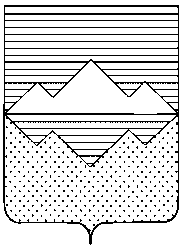 АДМИНИСТРАЦИЯСАТКИНСКОГО МУНИЦИПАЛЬНОГО РАЙОНАЧЕЛЯБИНСКОЙ ОБЛАСТИПОСТАНОВЛЕНИЕОт «___» марта 2014 года № _______г. СаткаО введении ограничительных мероприятий по предупреждению распространения гриппа и ОРВИ в Саткинском муниципальном районеВ целях предупреждения распространения гриппа и других острых респираторных вирусных инфекций среди населения Саткинского муниципального района, в соответствии с постановлением Главного государственного санитарного врача по Челябинской области от 24.01.2011 № 3 «О неотложных мерах по предупреждению распространения гриппа в Челябинской области»ПОСТАНОВЛЯЮ:1. Ввести ограничительные мероприятия на территории Саткинского муниципального района по острой респираторной вирусной инфекции (далее именуется – ОРВИ) и гриппу с 18 марта 2014 года.2. Задействовать на территории Саткинского муниципального района комплексный план мероприятий по борьбе с гриппом и ОРВИ на период 2013-2015 годов.3. Главному врачу МУЗ «Саткинская ЦРБ» Крохиной И.А.:1) с учётом эпидситуации проводить поэтапное перепрофилирование стационаров для обеспечения госпитализации больных гриппом и ОРВИ, с соблюдением цикличности заполнения палат, с проведением инструктажа персонала по инфекционной безопасности;2) ввести в амбулаторно-поликлинических учреждениях раздельный приём пациентов с признаками ОРВИ и другими заболеваниями, при необходимости – отсрочить плановый прием больных;3) в период массового обращения больных организовать первичную медицинскую помощь на дому путём увеличения численности бригад неотложной медицинской помощи;4) принять меры по поддержанию неснижаемого запаса противовирусных препаратов и средств индивидуальной защиты в поликлинической сети и стационарах;5) обеспечить регулярный патронаж беременных с привлечением врачей поликлиник для раннего активного выявления признаков ОРВИ;6) ввести ограничительные мероприятия в части посещения больных в стационарах;7) обеспечить осуществление санитарно-просветительной работы среди населения, в СМИ о мерах индивидуальной и общественной профилактики гриппа и других острых респираторных инфекций, необходимости своевременного обращения за медицинской помощью в случае появления признаков заболевания.4. Начальнику муниципального казенного учреждения «Управления образования Саткинского муниципального района Барановой Е.Ю.:1) принять меры по «утреннему фильтру» детей, своевременной изоляции детей и отстранению от работы сотрудников с признаками ОРВИ в дошкольных и образовательных учреждениях;2) ввести на период эпидемического подъёма заболеваемости гриппом «масочный режим», запретить проведение в образовательных учреждениях массовых мероприятий;3) обеспечить оптимальный тепловой режим в детских образовательных учреждениях, проведение дезинфекции и режимов проветривания помещений;4) установить кабинетный режим для каждого класса в образовательных учреждениях;5) обеспечить приостановление (с учётом уровня заболеваемости гриппом и ОРВИ учащихся) учебного процесса в общеобразовательных учреждениях (отдельных классах) с информацией ТО Управления Роспотребнадзора по Челябинской области в Саткинском районе.5. Руководителям культурно-зрелищных, спортивных учреждений ограничить на период карантина проведение массовых, культурных и спортивных мероприятий в закрытых помещениях.6. Руководителям учреждений и предприятий всех форм собственности, в том числе предприятий торговли, общественного питания, рынков, аптечных учреждений, общественного транспорта, организаций, оказывающих услуги населению:1) ввести на период эпидемического подъёма заболеваемости гриппом «масочный режим»;2) обеспечить изоляцию (отстранение от работы) заболевших сотрудников из коллектива;3) обеспечить необходимый тепловой режим в учреждениях, проведение текущей дезинфекции, проветривание помещений.7. Территориальному отделу Управления Роспотребнадзора по Челябинской области в Саткинском районе (Васковский С.М.):1) установить контроль своевременности проведения учёта и анализа заболеваемости гриппом и ОРВИ, полноты лабораторных исследований, обратив особое внимание на лабораторное обследование больных с тяжёлым и нетипичным течением заболевания, а также передачи данной информации установленным порядком;2) обеспечить в ходе проводимых плановых и внеплановых контрольных мероприятий надзор за соблюдением санитарно-противоэпидемического режима в учреждениях здравоохранения, образования, на объектах торговли, общественного транспорта и других местах массового сосредоточения людей, осуществлять контроль выполнения ограничительных мероприятий лечебно-профилактическими, образовательными учреждениями, предприятиями торговли, общественного питания, рынками и другими организациями;3) обеспечить своевременное информирование населения через средства массовой информации о состоянии заболеваемости гриппом и других ОРВИ, о мерах профилактики.8. Отделу организационной и контрольной работы (Корочкина Н.П.) опубликовать настоящее постановление в газете Саткинский рабочий и разместить на официальном сайте Администрации Саткинского муниципального района.9. Контроль исполнения настоящего постановления возложить на первого заместителя Главы Саткинского муниципального района Пасхина И.В.10. Настоящее постановление вступает в силу с момента его подписания.Исполняющий обязанности ГлавыСаткинского муниципального района                                                                 И.В. Пасхин